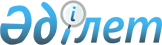 О предоставлении льгот на санаторно-курортное лечение участникам Великой Отечественной войны и боевых действий в Афганистане, проживающих в Атырауской области
					
			Утративший силу
			
			
		
					Постановление Атырауского областного акимата от 13 декабря 2011 года № 361. Зарегистрировано Департаментом юстиции Атырауской области 21 декабря 2011 года № 2598. Утратило силу постановлением акимата Атырауской области от 27 августа 2020 года № 168 (вводится в действие по истечении десяти календарных дней после дня его первого официального опубликования)
      Сноска. Утратило силу постановлением акимата Атырауской области от 27.08.2020 № 168 (вводится в действие по истечении десяти календарных дней после дня его первого официального опубликования).
      В соответствии со статьями 27, 37 Закона Республики Казахстан от 23 января 2001 года "О местном государственном управлении и самоуправлении в Республике Казахстан", статьей 20 Закона Республики Казахстан от 28 апреля 1995 года "О льготах и социальной защите участников, инвалидов Великой Отечественной войны и лиц, приравненных к ним" и решением XXV сессии областного маслихата IV созыва от 3 декабря 2010 года № 372-IV "Об областном бюджете на 2011-2013 годы" акимат области ПОСТАНОВЛЯЕТ:
      1. Предоставить льготы на санаторно-курортное лечение участникам Великой Отечественной войны и боевых действий в Афганистане, проживающих в Атырауской области.
      2. Управлению финансов Атырауской области и Управлению координации занятости и социальных программ Атырауской области обеспечить своевременную выплату средств, предусмотренных данным постановлением.
      3. Контроль за исполнением настоящего постановления возложить на Керимова А.А. - заместителя акима области.
      4. Настоящее постановление вводится в действие со дня его первого официального опубликования и распространяется на отношения, возникшие с 1 августа 2011 года.
					© 2012. РГП на ПХВ «Институт законодательства и правовой информации Республики Казахстан» Министерства юстиции Республики Казахстан
				
      Исполняющий обязанности
акима области

Б. Даукенов
